Утвержденорешением коллегии ЕЭКот 26.09.2017 № 128ФОРМА ЗАЯВЛЕНИЯО ВКЛЮЧЕНИИ В РЕЕСТР УПОЛНОМОЧЕННЫХЭКОНОМИЧЕСКИХ ОПЕРАТОРОВ                                 ЗАЯВЛЕНИЕ       о включении в реестр уполномоченных экономических операторов___________________________________________________________________________      (полное и краткое (при наличии) наименования юридического лица)___________________________________________________________________________       (УНН (для Республики Армения), УНП (для Республики Беларусь),     БИН (для Республики Казахстан), ИНН (для Кыргызской Республики),                    ИНН/КПП (для Российской Федерации))просит  включить  его  в  реестр  уполномоченных  экономических  операторов(далее - реестр) с выдачей свидетельства (свидетельств)типа  (типов)  и  заявляет  сведения,  подтверждающие  выполнение  условий,установленных  статьей  433 Таможенного кодекса Евразийского экономическогосоюза (далее - Кодекс).                             I. Общие сведения    --------------------------------    <*>  Законодательством  о  таможенном  регулировании государства-члена,таможенному органу которого подается заявление, может быть установлено иноеминимальное значение в соответствии со статьей 433 Кодекса.    <**>   Рассчитывается   по   курсу  валют,  установленному  центральным(национальным)   банком  государства-члена,  действующему  на  день  подачизаявления.    <***>    Если    законодательством   государств-членов   о   таможенномрегулировании  установлено,  что  исполнение  обязанностей  уполномоченногоэкономического оператора обеспечивается определенным способом (способами) всоответствии  с  пунктом  6  статьи  436 Кодекса, выбор способа обеспеченияосуществляется  только  из  способов, установленных законодательством этогогосударства-члена.            II. Сведения о физических лицах государств-членов,      являющихся акционерами заявителя, имеющими 10 и более процентов     акций заявителя, его учредителями (участниками), руководителями,                           главными бухгалтерами       III. Сведения о значениях показателей финансовой устойчивости             и совокупного показателя финансовой устойчивости        IV. Сведения о сооружениях, помещениях (частях помещений)          и (или) открытых площадках (частях открытых площадок),              предназначенных для временного хранения товаров        V. Сведения об обособленных подразделениях и (или) филиалах             VI. Документы, подтверждающие сведения, указанные                           в настоящем заявлении__________________________________  ___________________  __________________(должность руководителя заявителя)  (подпись заявителя)  (Ф.И.О. заявителя)"__" ____________ 20__ г.ПОРЯДОКЗАПОЛНЕНИЯ ФОРМЫ ЗАЯВЛЕНИЯ О ВКЛЮЧЕНИИ В РЕЕСТР УЭО1. В заявлении о включении в реестр уполномоченных экономических операторов (далее соответственно - заявление, реестр) указываются полное и краткое (при наличии) наименования юридического лица, претендующего на включение в реестр (далее - заявитель), в соответствии с учредительными документами, а также номер, присвоенный налоговым органом (органом государственных доходов) государства - члена Евразийского экономического союза (далее - государство-член).2. Заявителем выбирается один из вариантов запрашиваемого типа свидетельства (типов свидетельств) путем указания в соответствующем поле знака "v", при этом в других полях проставляется знак прочерка "-".3. В разделе I заявления в графе 3 таблицы указываются:в пунктах 1 (в том числе в подпунктах 1.1 - 1.5), 2, 8 и подпунктах 11.1 - 11.3 - значения, подтверждающие соблюдение условий включения в реестр;в пунктах 3 - 7, 9, 10, подпункте 11.4 и пункте 12 - отметки о соблюдении условий в виде знака "v" при подтверждении соблюдения соответствующих условий включения в реестр.При выполнении заявителем двух и более условий включения в реестр, указанных в пунктах 1 (в том числе в подпунктах 1.1 - 1.5), 2, 9 и подпунктах 11.1 - 11.3 раздела I заявления, в графе 3 таблицы в каждом из этих пунктов и подпунктов указывается соответствующее значение или отметка о соблюдении условия.При отсутствии значения, а также в случае, если для запрашиваемого типа свидетельства в соответствии со статьей 433 Таможенного кодекса Евразийского экономического союза (далее - Кодекс) условие не является обязательным для включения в реестр, в разделе I заявления в графе 3 таблицы ставится знак прочерка "-".4. В подпунктах 1.1 и 1.3 раздела I заявления в графе 3 таблицы указание значения одного из условий является обязательным, значение другого условия приводится по желанию заявителя.5. В пункте 2 раздела I заявления в графе 3 таблицы значения, подтверждающие соблюдение условий включения в реестр, указываются в случае, если условие является обязательным для включения в реестр.В случае если исполнение обязанности уполномоченного экономического оператора планируется обеспечить способами, отличными от указанных в подпунктах 2.1 - 2.4 раздела I заявления и предусмотренными законодательством государства-члена, таможенному органу которого подается заявление, информация о таких способах приводится в подпункте 2.5 раздела I заявления (в графе 2) с указанием в графе 3 таблицы соответствующего значения.6. В пунктах 8 - 10 раздела I заявления в графе 3 таблицы значения или отметки о соблюдении условий указываются заявителем при подаче заявления о включении в реестр с выдачей свидетельства второго или третьего типа.7. В подпунктах 11.1 - 11.3 раздела I заявления в графе 3 таблицы значения указываются при подаче заявления о включении в реестр с выдачей свидетельства третьего типа заявителем, имеющим свидетельства первого и (или) второго типа, или заявителем, включенным в реестр в соответствии с Таможенным кодексом Таможенного союза.8. Заявитель, являющийся уполномоченным экономическим оператором, имеющим свидетельство второго или третьего типа, в случае подачи заявления на включение в реестр с выдачей свидетельства первого типа в разделе I заявления в графе 3 таблицы заполняет только пункт 2 и подпункт 11.4. При этом разделы II - VI заявления не заполняются.9. В разделе II заявления в таблице указываются сведения о физических лицах государств-членов, являющихся акционерами заявителя, имеющими 10 и более процентов акций заявителя, его учредителями (участниками), руководителями, главными бухгалтерами.При этом заявителем, являющимся юридическим лицом Российской Федерации, в графе 3 таблицы дополнительно указывается адрес регистрации по месту жительства и (или) места пребывания соответствующих лиц согласно документам, удостоверяющим личность.10. В разделе III заявления в графах 3, 4 (в пунктах 1 - 3) и 6 таблицы указываются сведения о значениях показателей финансовой устойчивости и совокупного показателя финансовой устойчивости, рассчитанных в соответствии с порядком определения финансовой устойчивости юридического лица, претендующего на включение в реестр, и значений, характеризующих финансовую устойчивость и необходимых для включения в этот реестр, предусмотренным пунктом 7 статьи 433 Кодекса.В случае если финансовая устойчивость не является обязательным условием включения в реестр, в графах 3, 4 (в пунктах 1 - 3) и 6 таблицы проставляется знак прочерка "-".11. Раздел IV заявления заполняется заявителем при подаче заявления о включении в реестр с выдачей свидетельства второго или третьего типа.В случае если объекты находятся у заявителя в аренде, в графе 4 таблицы указывается срок, на который заключен договор аренды, в иных случаях проставляется знак прочерка "-".12. При наличии у заявителя обособленных подразделений и (или) филиалов сведения о них и номерах, присвоенных им налоговыми органами (органами государственных доходов) государств-членов (при наличии таких номеров), указываются в разделе V заявления. При отсутствии обособленных подразделений и (или) филиалов в разделе V заявления во всех графах таблицы проставляется знак прочерка "-".13. В разделе VI заявления в графе 3 таблицы указывается количество листов документов, подтверждающих сведения, указанные в заявлении, либо знак прочерка "-" в случае, если соответствующие документы не прилагаются к заявлению.ПЕРЕЧЕНЬДОКУМЕНТОВ, ПОДТВЕРЖДАЮЩИХ СВЕДЕНИЯ, УКАЗАННЫЕВ ЗАЯВЛЕНИИ О ВКЛЮЧЕНИИ В РЕЕСТР УЭО1. Копии учредительных документов юридического лица.2. Документ, подтверждающий отсутствие у заявителя задолженности (недоимки) в соответствии с законодательством о налогах и сборах (налоговым законодательством) государства-члена Евразийского экономического союза (далее - государства-члены), в котором зарегистрирован заявитель (представляется при наличии такого документа, по желанию заявителя). Заявитель, являющийся юридическим лицом Республики Беларусь, указанные документы не представляет.3. Документы (копии документов), подтверждающие расчет значений показателей финансовой устойчивости и совокупного показателя финансовой устойчивости (представляются заявителем, являющимся юридическим лицом Республики Беларусь).4. Документы, выданные компетентным органом государства-члена и подтверждающие отсутствие фактов привлечения к уголовной ответственности физических лиц государств-членов, являющихся акционерами заявителя, имеющими 10 и более процентов акций заявителя, его учредителями (участниками), руководителями, главными бухгалтерами (представляются при наличии таких документов, по желанию заявителя).5. Документы, подтверждающие наличие у заявителя системы учета товаров, отвечающей установленным законодательством государства-члена о таможенном регулировании требованиям, позволяющей сопоставлять сведения, представленные таможенным органам при совершении таможенных операций, со сведениями о проведении хозяйственных операций и обеспечивающей доступ (в том числе удаленный) таможенных органов к таким сведениям (представляются в случае, если составление таких документов предусмотрено законодательством государства-члена о таможенном регулировании).6. Копии документов, подтверждающих наличие у заявителя, претендующего на получение свидетельства второго или третьего типа, сооружений, помещений (частей помещений) и (или) открытых площадок (частей открытых площадок), предназначенных для временного хранения товаров, завершения действия таможенной процедуры таможенного транзита и (или) проведения таможенного контроля.7. Иные документы (представляются по желанию заявителя).Примечание. Документы, указанные в настоящем перечне, могут не представляться заявителем, если сведения о таких документах и (или) сведения из них могут быть получены таможенными органами из информационных систем, используемых таможенными органами, а также из информационных систем государственных органов (организаций) государств - членов Евразийского экономического союза в рамках информационного взаимодействия.Удалите все колонтитулы в файле при использовании его формы для подачи.________________________________________________________________________________________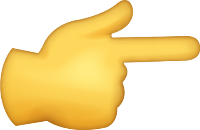 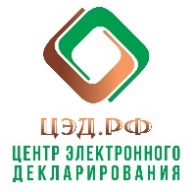 первоговторогопервого и второготретьегоN п/пУсловие включения в реестрУсловие включения в реестрУсловие включения в реестрЗначение или отметка о соблюдении условияМинимальное значение1222341Осуществление внешнеэкономической деятельности, летОсуществление внешнеэкономической деятельности, летОсуществление внешнеэкономической деятельности, лет31Осуществление деятельности в сфере таможенного дела в качестве:Осуществление деятельности в сфере таможенного дела в качестве:Осуществление деятельности в сфере таможенного дела в качестве:Осуществление деятельности в сфере таможенного дела в качестве:Осуществление деятельности в сфере таможенного дела в качестве:1таможенного представителя, леттаможенного представителя, леттаможенного представителя, лет31владельца склада временного хранения, летвладельца склада временного хранения, летвладельца склада временного хранения, лет31владельца таможенного склада, летвладельца таможенного склада, летвладельца таможенного склада, лет31таможенного перевозчика, леттаможенного перевозчика, леттаможенного перевозчика, лет21в течение которых:в течение которых:в течение которых:в течение которых:в течение которых:1.1при осуществлении внешнеэкономической деятельности, за исключением деятельности по оказанию услуг по перевозке товаров, за каждый год подано деклараций на товары, штукпри осуществлении внешнеэкономической деятельности, за исключением деятельности по оказанию услуг по перевозке товаров, за каждый год подано деклараций на товары, штук10 <*>1.1при осуществлении внешнеэкономической деятельности, за исключением деятельности по оказанию услуг по перевозке товаров, за каждый год подано деклараций на товары, штукпри осуществлении внешнеэкономической деятельности, за исключением деятельности по оказанию услуг по перевозке товаров, за каждый год подано деклараций на товары, штук10 <*>1.1при осуществлении внешнеэкономической деятельности, за исключением деятельности по оказанию услуг по перевозке товаров, за каждый год подано деклараций на товары, штукпри осуществлении внешнеэкономической деятельности, за исключением деятельности по оказанию услуг по перевозке товаров, за каждый год подано деклараций на товары, штук10 <*>1.1суммарная стоимость перемещенных через таможенную границу Евразийского экономического союза товаров за каждый год составляет величину, эквивалентную сумме в евро <**>суммарная стоимость перемещенных через таможенную границу Евразийского экономического союза товаров за каждый год составляет величину, эквивалентную сумме в евро <**>500 000 <*>1.1суммарная стоимость перемещенных через таможенную границу Евразийского экономического союза товаров за каждый год составляет величину, эквивалентную сумме в евро <**>суммарная стоимость перемещенных через таможенную границу Евразийского экономического союза товаров за каждый год составляет величину, эквивалентную сумме в евро <**>500 000 <*>1.1суммарная стоимость перемещенных через таможенную границу Евразийского экономического союза товаров за каждый год составляет величину, эквивалентную сумме в евро <**>суммарная стоимость перемещенных через таможенную границу Евразийского экономического союза товаров за каждый год составляет величину, эквивалентную сумме в евро <**>500 000 <*>1.2при осуществлении внешнеэкономической деятельности по оказанию услуг по перевозке товаров за каждый год подано транзитных деклараций, штукпри осуществлении внешнеэкономической деятельности по оказанию услуг по перевозке товаров за каждый год подано транзитных деклараций, штук2501.2при осуществлении внешнеэкономической деятельности по оказанию услуг по перевозке товаров за каждый год подано транзитных деклараций, штукпри осуществлении внешнеэкономической деятельности по оказанию услуг по перевозке товаров за каждый год подано транзитных деклараций, штук2501.2при осуществлении внешнеэкономической деятельности по оказанию услуг по перевозке товаров за каждый год подано транзитных деклараций, штукпри осуществлении внешнеэкономической деятельности по оказанию услуг по перевозке товаров за каждый год подано транзитных деклараций, штук2501.3при осуществлении деятельности в сфере таможенного дела в качестве таможенного представителя за каждый год подано таможенных деклараций, штукпри осуществлении деятельности в сфере таможенного дела в качестве таможенного представителя за каждый год подано таможенных деклараций, штук200 <*>1.3при осуществлении деятельности в сфере таможенного дела в качестве таможенного представителя за каждый год подано таможенных деклараций, штукпри осуществлении деятельности в сфере таможенного дела в качестве таможенного представителя за каждый год подано таможенных деклараций, штук200 <*>1.3при осуществлении деятельности в сфере таможенного дела в качестве таможенного представителя за каждый год подано таможенных деклараций, штукпри осуществлении деятельности в сфере таможенного дела в качестве таможенного представителя за каждый год подано таможенных деклараций, штук200 <*>1.3суммарная стоимость товаров, заявленная в поданных таможенных декларациях, за каждый год составляет величину, эквивалентную сумме в евро <**>суммарная стоимость товаров, заявленная в поданных таможенных декларациях, за каждый год составляет величину, эквивалентную сумме в евро <**>500 000 <*>1.3суммарная стоимость товаров, заявленная в поданных таможенных декларациях, за каждый год составляет величину, эквивалентную сумме в евро <**>суммарная стоимость товаров, заявленная в поданных таможенных декларациях, за каждый год составляет величину, эквивалентную сумме в евро <**>500 000 <*>1.3суммарная стоимость товаров, заявленная в поданных таможенных декларациях, за каждый год составляет величину, эквивалентную сумме в евро <**>суммарная стоимость товаров, заявленная в поданных таможенных декларациях, за каждый год составляет величину, эквивалентную сумме в евро <**>500 000 <*>1.4при осуществлении деятельности в сфере таможенного дела в качестве владельцев складов временного хранения, таможенных складов осуществлено хранение товаров, суммарная стоимость которых за каждый год составляет величину, эквивалентную сумме в евро <**>при осуществлении деятельности в сфере таможенного дела в качестве владельцев складов временного хранения, таможенных складов осуществлено хранение товаров, суммарная стоимость которых за каждый год составляет величину, эквивалентную сумме в евро <**>500 000 <*>1.4при осуществлении деятельности в сфере таможенного дела в качестве владельцев складов временного хранения, таможенных складов осуществлено хранение товаров, суммарная стоимость которых за каждый год составляет величину, эквивалентную сумме в евро <**>при осуществлении деятельности в сфере таможенного дела в качестве владельцев складов временного хранения, таможенных складов осуществлено хранение товаров, суммарная стоимость которых за каждый год составляет величину, эквивалентную сумме в евро <**>500 000 <*>1.4при осуществлении деятельности в сфере таможенного дела в качестве владельцев складов временного хранения, таможенных складов осуществлено хранение товаров, суммарная стоимость которых за каждый год составляет величину, эквивалентную сумме в евро <**>при осуществлении деятельности в сфере таможенного дела в качестве владельцев складов временного хранения, таможенных складов осуществлено хранение товаров, суммарная стоимость которых за каждый год составляет величину, эквивалентную сумме в евро <**>500 000 <*>1.5при осуществлении деятельности в сфере таможенного дела в качестве таможенного перевозчика за каждый год подано транзитных деклараций, штукпри осуществлении деятельности в сфере таможенного дела в качестве таможенного перевозчика за каждый год подано транзитных деклараций, штук2501.5при осуществлении деятельности в сфере таможенного дела в качестве таможенного перевозчика за каждый год подано транзитных деклараций, штукпри осуществлении деятельности в сфере таможенного дела в качестве таможенного перевозчика за каждый год подано транзитных деклараций, штук2501.5при осуществлении деятельности в сфере таможенного дела в качестве таможенного перевозчика за каждый год подано транзитных деклараций, штукпри осуществлении деятельности в сфере таможенного дела в качестве таможенного перевозчика за каждый год подано транзитных деклараций, штук2502Исполнение обязанности уполномоченного экономического оператора планируется обеспечить следующими способами (заполняется, если условие о представлении обеспечения является обязательным для включения в реестр) <***>Исполнение обязанности уполномоченного экономического оператора планируется обеспечить следующими способами (заполняется, если условие о представлении обеспечения является обязательным для включения в реестр) <***>Исполнение обязанности уполномоченного экономического оператора планируется обеспечить следующими способами (заполняется, если условие о представлении обеспечения является обязательным для включения в реестр) <***>Исполнение обязанности уполномоченного экономического оператора планируется обеспечить следующими способами (заполняется, если условие о представлении обеспечения является обязательным для включения в реестр) <***>Исполнение обязанности уполномоченного экономического оператора планируется обеспечить следующими способами (заполняется, если условие о представлении обеспечения является обязательным для включения в реестр) <***>22.1внесение денежных средств (денег) на сумму, эквивалентную сумме в евровнесение денежных средств (денег) на сумму, эквивалентную сумме в еврозначение, установленное статьей 436 Кодекса22.2банковская гарантия на сумму, эквивалентную сумме в евробанковская гарантия на сумму, эквивалентную сумме в еврозначение, установленное статьей 436 Кодекса22.3поручительство на сумму, эквивалентную сумме в европоручительство на сумму, эквивалентную сумме в еврозначение, установленное статьей 436 Кодекса22.4залог имущества на сумму, эквивалентную сумме в еврозалог имущества на сумму, эквивалентную сумме в еврозначение, установленное статьей 436 Кодекса22.52.5.1обеспечение исполнения обязанности иным способом (указать): ____________на сумму, эквивалентную сумме в евро22.52.5.2обеспечение исполнения обязанности иным способом (указать): ____________на сумму, эквивалентную сумме в евро3Не исполненная в установленный срок обязанность по уплате таможенных платежей, специальных, антидемпинговых, компенсационных пошлин, пеней, процентов во всех государствах - членах Евразийского экономического союза (далее - государства-члены) отсутствуетНе исполненная в установленный срок обязанность по уплате таможенных платежей, специальных, антидемпинговых, компенсационных пошлин, пеней, процентов во всех государствах - членах Евразийского экономического союза (далее - государства-члены) отсутствуетНе исполненная в установленный срок обязанность по уплате таможенных платежей, специальных, антидемпинговых, компенсационных пошлин, пеней, процентов во всех государствах - членах Евразийского экономического союза (далее - государства-члены) отсутствует-4Задолженность (недоимка) в соответствии с законодательством о налогах и сборах (налоговым законодательством) государства-члена, в котором зарегистрирован заявитель, отсутствуетЗадолженность (недоимка) в соответствии с законодательством о налогах и сборах (налоговым законодательством) государства-члена, в котором зарегистрирован заявитель, отсутствуетЗадолженность (недоимка) в соответствии с законодательством о налогах и сборах (налоговым законодательством) государства-члена, в котором зарегистрирован заявитель, отсутствует-5Факты привлечения во всех государствах-членах заявителя в течение 1 года к административной ответственности за административные правонарушения, привлечение к ответственности за совершение которых законодательством государств-членов определено в качестве основания для отказа во включении в реестр, отсутствуютФакты привлечения во всех государствах-членах заявителя в течение 1 года к административной ответственности за административные правонарушения, привлечение к ответственности за совершение которых законодательством государств-членов определено в качестве основания для отказа во включении в реестр, отсутствуютФакты привлечения во всех государствах-членах заявителя в течение 1 года к административной ответственности за административные правонарушения, привлечение к ответственности за совершение которых законодательством государств-членов определено в качестве основания для отказа во включении в реестр, отсутствуют-6Факты привлечения во всех государствах-членах физических лиц государств-членов, являющихся акционерами заявителя, имеющими 10 и более процентов акций заявителя, его учредителями (участниками), руководителями, главными бухгалтерами, к уголовной ответственности за преступления или уголовные правонарушения, производство по которым отнесено к ведению таможенных и иных государственных органов, привлечение к ответственности за совершение которых законодательством государств-членов определено в качестве основания для отказа во включении в реестр, отсутствуютФакты привлечения во всех государствах-членах физических лиц государств-членов, являющихся акционерами заявителя, имеющими 10 и более процентов акций заявителя, его учредителями (участниками), руководителями, главными бухгалтерами, к уголовной ответственности за преступления или уголовные правонарушения, производство по которым отнесено к ведению таможенных и иных государственных органов, привлечение к ответственности за совершение которых законодательством государств-членов определено в качестве основания для отказа во включении в реестр, отсутствуютФакты привлечения во всех государствах-членах физических лиц государств-членов, являющихся акционерами заявителя, имеющими 10 и более процентов акций заявителя, его учредителями (участниками), руководителями, главными бухгалтерами, к уголовной ответственности за преступления или уголовные правонарушения, производство по которым отнесено к ведению таможенных и иных государственных органов, привлечение к ответственности за совершение которых законодательством государств-членов определено в качестве основания для отказа во включении в реестр, отсутствуют-7Система учета товаров заявителя отвечает установленным законодательством государств-членов о таможенном регулировании требованиям, позволяет сопоставлять сведения, представленные таможенным органам при совершении таможенных операций, со сведениями о проведении хозяйственных операций и обеспечивает доступ (в том числе удаленный) таможенных органов к таким сведениямСистема учета товаров заявителя отвечает установленным законодательством государств-членов о таможенном регулировании требованиям, позволяет сопоставлять сведения, представленные таможенным органам при совершении таможенных операций, со сведениями о проведении хозяйственных операций и обеспечивает доступ (в том числе удаленный) таможенных органов к таким сведениямСистема учета товаров заявителя отвечает установленным законодательством государств-членов о таможенном регулировании требованиям, позволяет сопоставлять сведения, представленные таможенным органам при совершении таможенных операций, со сведениями о проведении хозяйственных операций и обеспечивает доступ (в том числе удаленный) таможенных органов к таким сведениям-8Совокупный показатель финансовой устойчивости заявителя, рассчитанный в соответствии с порядком определения финансовой устойчивости юридического лица, претендующего на включение в реестр, и значений, характеризующих финансовую устойчивость и необходимых для включения в этот реестр, предусмотренным пунктом 7 статьи 433 Кодекса, балловСовокупный показатель финансовой устойчивости заявителя, рассчитанный в соответствии с порядком определения финансовой устойчивости юридического лица, претендующего на включение в реестр, и значений, характеризующих финансовую устойчивость и необходимых для включения в этот реестр, предусмотренным пунктом 7 статьи 433 Кодекса, балловСовокупный показатель финансовой устойчивости заявителя, рассчитанный в соответствии с порядком определения финансовой устойчивости юридического лица, претендующего на включение в реестр, и значений, характеризующих финансовую устойчивость и необходимых для включения в этот реестр, предусмотренным пунктом 7 статьи 433 Кодекса, баллов509Сооружения, помещения (части помещений) и (или) открытые площадки (части открытых площадок), предназначенные для временного хранения товаров, находятся у заявителя:Сооружения, помещения (части помещений) и (или) открытые площадки (части открытых площадок), предназначенные для временного хранения товаров, находятся у заявителя:Сооружения, помещения (части помещений) и (или) открытые площадки (части открытых площадок), предназначенные для временного хранения товаров, находятся у заявителя:Сооружения, помещения (части помещений) и (или) открытые площадки (части открытых площадок), предназначенные для временного хранения товаров, находятся у заявителя:Сооружения, помещения (части помещений) и (или) открытые площадки (части открытых площадок), предназначенные для временного хранения товаров, находятся у заявителя:99.1в собственностив собственности-99.2в хозяйственном ведениив хозяйственном ведении-99.3в оперативном управлениив оперативном управлении-99.4в аренде по договору на срок не менее 1 годав аренде по договору на срок не менее 1 года-10Требования к сооружениям, помещениям (частям помещений) и (или) открытым площадкам (частям открытых площадок), на территории которых будет осуществляться временное хранение товаров, завершение действия таможенной процедуры таможенного транзита и (или) проводиться таможенный контроль, к транспортным средствам и работникам заявителя, предусмотренные подпунктом 4 пункта 3 статьи 433 Кодекса, соблюдаютсяТребования к сооружениям, помещениям (частям помещений) и (или) открытым площадкам (частям открытых площадок), на территории которых будет осуществляться временное хранение товаров, завершение действия таможенной процедуры таможенного транзита и (или) проводиться таможенный контроль, к транспортным средствам и работникам заявителя, предусмотренные подпунктом 4 пункта 3 статьи 433 Кодекса, соблюдаютсяТребования к сооружениям, помещениям (частям помещений) и (или) открытым площадкам (частям открытых площадок), на территории которых будет осуществляться временное хранение товаров, завершение действия таможенной процедуры таможенного транзита и (или) проводиться таможенный контроль, к транспортным средствам и работникам заявителя, предусмотренные подпунктом 4 пункта 3 статьи 433 Кодекса, соблюдаются-11Заявитель включен в реестр (период включения на момент подачи заявления):Заявитель включен в реестр (период включения на момент подачи заявления):Заявитель включен в реестр (период включения на момент подачи заявления):Заявитель включен в реестр (период включения на момент подачи заявления):Заявитель включен в реестр (период включения на момент подачи заявления):1111.1с выдачей свидетельства первого типа, летс выдачей свидетельства первого типа, лет21111.2с выдачей свидетельства второго типа, летс выдачей свидетельства второго типа, лет21111.3с выдачей свидетельства в соответствии с Таможенным кодексом Таможенного союза, летс выдачей свидетельства в соответствии с Таможенным кодексом Таможенного союза, лет21111.4с выдачей свидетельства второго или третьего типас выдачей свидетельства второго или третьего типа-12Факт исключения из реестра в течение 1 года до даты подачи заявления отсутствуетФакт исключения из реестра в течение 1 года до даты подачи заявления отсутствуетФакт исключения из реестра в течение 1 года до даты подачи заявления отсутствует-N п/пФамилия, имя, отчество (при наличии) (в соответствии с документом, удостоверяющим личность)Дата и место рождения (в соответствии с документом, удостоверяющим личность)Отношение к заявителю (акционер, учредитель (участник), руководитель, главный бухгалтер)Примечание1234512N п/пНаименование показателяСреднее значение показателя за 3 года (расчетное)Критерий показателя (минимальный)Значимость показателя в балльной системеФактическая значимость показателя (в баллах)1234561Размер чистых активов302Размер уставного капитала103Остаточная стоимость основных средств104Коэффициент автономии0,30105Коэффициент общей (текущей) ликвидности1,00106Рентабельность собственного капитала, процентов5,0057Коэффициент финансовой устойчивости0,60158Коэффициент обеспеченности текущей деятельности собственными оборотными активами0,1059Коэффициент маневренности собственного капитала0,20510Совокупный показатель юридического лица, претендующего на включение в реестр (минимум 50 баллов)Совокупный показатель юридического лица, претендующего на включение в реестр (минимум 50 баллов)Совокупный показатель юридического лица, претендующего на включение в реестр (минимум 50 баллов)Совокупный показатель юридического лица, претендующего на включение в реестр (минимум 50 баллов)N п/пАдрес местонахождения объектаНомер и дата документа, подтверждающего нахождение в собственности, хозяйственном ведении, оперативном управлении или арендеСрок действия документа (договора аренды)123412N п/пНаименование обособленного подразделения и (или) филиала (полное и краткое - при наличии)Номер обособленного подразделения и (или) филиала, присвоенный налоговым органом (органом государственных доходов) государства-члена12312N п/пНаименования документовКоличество листов1231Копии учредительных документов юридического лица2Документ, подтверждающий отсутствие у заявителя задолженности (недоимки) в соответствии с законодательством о налогах и сборах (налоговым законодательством) государства-члена, в котором зарегистрирован заявитель3Документы (копии документов), подтверждающие расчет значений показателей финансовой устойчивости и совокупного показателя финансовой устойчивости4Документы, выданные компетентным органом государства-члена и подтверждающие отсутствие фактов привлечения к уголовной ответственности физических лиц государств-членов, являющихся акционерами заявителя, имеющими 10 и более процентов акций заявителя, его учредителями (участниками), руководителями, главными бухгалтерами5Документы, подтверждающие наличие у заявителя системы учета товаров, отвечающей установленным законодательством государства-члена о таможенном регулировании требованиям, позволяющей сопоставлять сведения, представленные таможенным органам при совершении таможенных операций, со сведениями о проведении хозяйственных операций и обеспечивающей доступ (в том числе удаленный) таможенных органов к таким сведениям6Копии документов, подтверждающих наличие у заявителя, претендующего на получение свидетельства второго или третьего типа, сооружений, помещений (частей помещений) и (или) открытых площадок (частей открытых площадок), предназначенных для временного хранения товаров, завершения действия таможенной процедуры таможенного транзита и (или) проведения таможенного контроля7Иные документы